Publicación en medios sociales (inglés de EE. UU.)Versión completa¡Sea parte de la encuesta Global del Orgullo!¿Eres un adulto LGBTIQ+ (lesbiana, gay,bisexual, transgénero, transexual, travesti, intersexual, queer o de identidades de género y orientaciones sexuales diversa) de 18 años o más?  GlobalPrideStudy.orgComplete un cuestionario confidencial y anónimo e ingrese a un sorteo que otorga como premio una caja de regalo con los favoritos del noroeste del Pacífico a 10 personas seleccionadas al azar.¡Ayúdenos a correr la voz!GlobalPrideStudy.orgVersión corta¡Sea parte del Estudio Global del Orgullo!Complete un cuestionario confidencial e ingrese a un sorteo para una caja de regalo con los favoritos del noroeste del Pacífico.GlobalPrideStudy.orgGlobalPrideStudy.orgUse for Instagram:                                        Use for Facebook and Twitter: 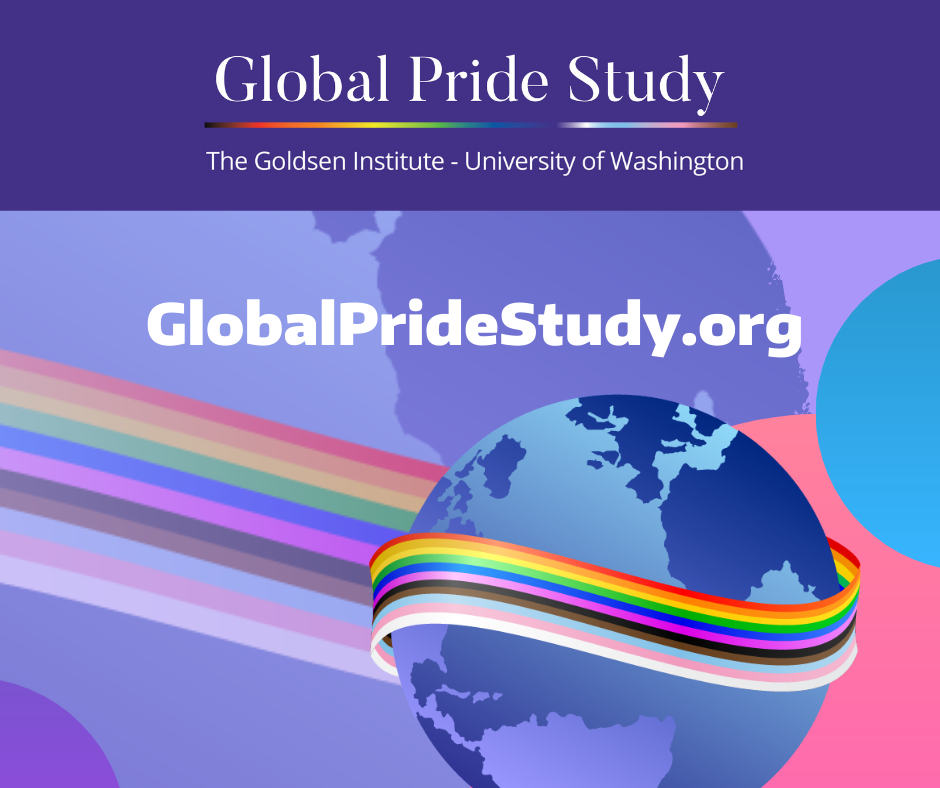 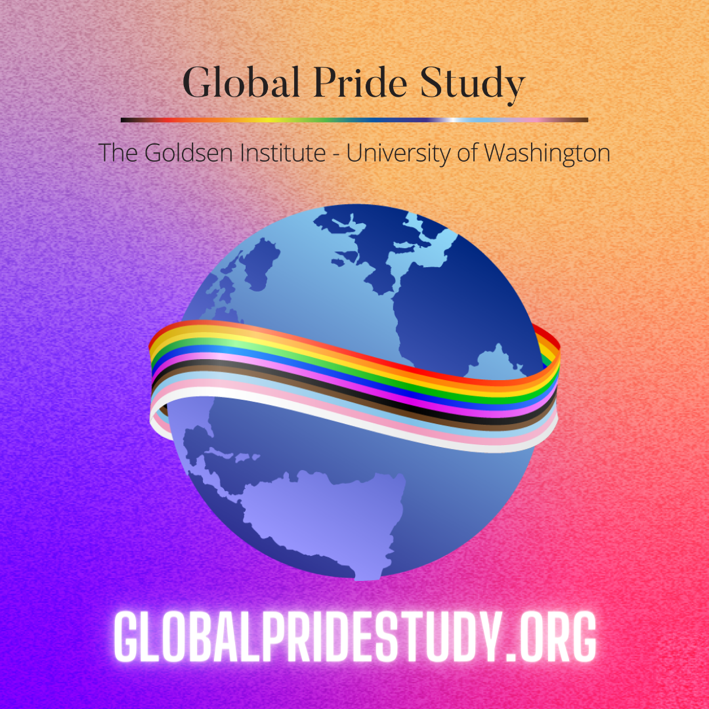 